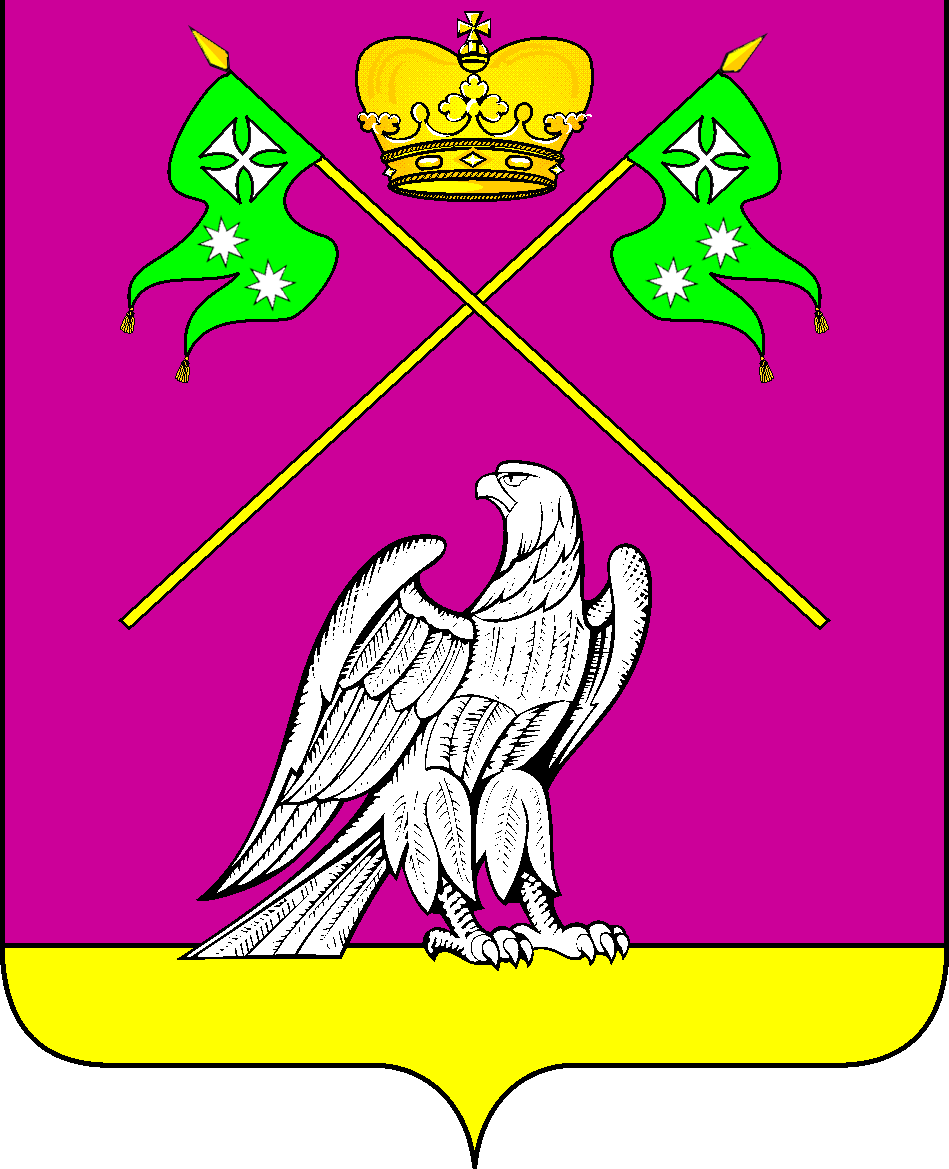 АДМИНИСТРАЦИЯ МУНИЦИПАЛЬНОГО  ОБРАЗОВАНИЯ  ВЫСЕЛКОВСКИЙ  РАЙОНПОСТАНОВЛЕНИЕот  ______________     						  _____________ст-ца ВыселкиОб утверждении Порядка заключения соглашений о защите и поощрении капиталовложений со стороны муниципального образования Выселковский районВ соответствии с частью 8 статьи 4 Федерального закона от                          1 апреля 2020  года № 69-ФЗ "О защите и поощрении капиталовложений в Российской Федерации", постановлением Правительства Российской Федерации от 13 сентября 2022 года № 1602 "О соглашениях о защите и поощрении капиталовложений", постановлением главы администрации (губернатора) Краснодарского края от 8 ноября 2022 года № 796 "Об утверждении Порядка заключения соглашений о защите и поощрении капиталовложений, стороной которых не является Российская Федерация, изменения и прекращения действия таких соглашений, особенностей раскрытия информации о бенефициарных владельцах организации, реализующей проект, и Порядка осуществления мониторинга исполнения условий соглашения о защите и поощрении капиталовложений и условий реализации инвестиционного проекта, в отношении которого заключено такое соглашение, в том числе этапов реализации инвестиционного проекта",  п о с т а н о в л я ю: 1. Утвердить Порядок заключения соглашений о защите и поощрении капиталовложений со стороны муниципального образования Выселковский район (приложение).2. Отделу экономического развития, инвестиций и малого бизнеса администрации муниципального образования Выселковский район (Филь) направить настоящее постановление в отдел Муниципальный центр управления  администрации муниципального образования Выселковский район в формате Word, для опубликования на официальном сайте администрации муниципального образования Выселковский район  в сети Интернет.3. Отделу Муниципальный центр управления  администрации муниципального образования Выселковский район (Абушаев) разместить (опубликовать) данное постановление на официальном сайте  администрации муниципального образования Выселковский район в сети Интернет.          4. Обнародовать настоящее постановление.5. Контроль за выполнением настоящего постановления возложить на первого заместителя главы муниципального образования Выселковский район Коробову Т.П.6. Постановление  вступает в силу со дня его обнародования. Глава муниципального образования  Выселковский  район                                                                            С.И.ФирстковПРИЛОЖЕНИЕУТВЕРЖДЕНпостановлением администрациимуниципального образованияВыселковский районот ___________  № ________Порядокзаключения соглашений о защите и поощрении капиталовложений со стороны муниципального образования Выселковский районI. Общие положения1.1. Порядок заключения соглашений о защите и поощрении капиталовложений со стороны муниципального образования Выселковский район (далее - Порядок) разработан в соответствии с частью 8 статьи 4 Федерального закона от 1 апреля 2020 года № 69-ФЗ "О защите и поощрении капиталовложений в Российской Федерации" (далее - Федеральный закон), постановлением Правительства Российской Федерации от 13 сентября 2022 года № 1602 "О соглашениях о защите и поощрении капиталовложений", постановлением главы администрации (губернатора) Краснодарского края от   8 ноября 2022 года № 796 "Об утверждении Порядка заключения соглашений о защите и поощрении капиталовложений, стороной которых не является Российская Федерация, изменения и прекращения действия таких соглашений, особенностей раскрытия информации о бенефициарных владельцах организации, реализующей проект, и Порядка осуществления мониторинга исполнения условий соглашения о защите и поощрении капиталовложений и условий реализации инвестиционного проекта, в отношении которого заключено такое соглашение, в том числе этапов реализации инвестиционного проекта" и устанавливает порядок и условия заключения соглашений о защите и поощрении капиталовложений со стороны муниципального образования Выселковский район (далее - соглашение).1.2. В настоящем Порядке используются понятия, установленные Федеральным законом.1.3. Уполномоченным структурным подразделением администрации муниципального образования Выселковский район в сфере согласования заключения соглашений является отдел экономического развития, инвестиций и малого бизнеса администрации муниципального образования Выселковский район (далее - Уполномоченный орган).1.3. К отношениям, возникающим в связи с заключением, изменением и расторжением соглашения, а также в связи с исполнением обязанностей по указанному соглашению, применяются правила гражданского законодательства с учетом особенностей, установленных Федеральным законом.II. Предмет и условия соглашения2.1. Настоящий Порядок применяется к соглашению (дополнительным соглашениям к нему), заключаемому (заключаемым) в случае частной проектной инициативы на основании заявления о заключении соглашения о защите и поощрении капиталовложений.2.2. Соглашение может быть заключено не позднее 1 января 2030 года.2.3. Муниципальное образование Выселковский район может быть стороной соглашения, если одновременно стороной такого соглашения является Краснодарский край.2.4. Соглашение заключается в отношении проекта, который удовлетворяет требованиям Федерального закона, с российским юридическим лицом, реализующим инвестиционный проект, в том числе с проектной компанией (за исключением государственных и муниципальных учреждений, а также государственных и муниципальных унитарных предприятий), представившим достоверную информацию о себе, в том числе информацию, соответствующую сведениям, содержащимся в едином государственном реестре юридических лиц, включая сведения о том, что заявитель не находится в процессе ликвидации или в его отношении не принято решение о предстоящем исключении юридического лица из единого государственного реестра юридических лиц, в отношении заявителя не открыто конкурсное производство в соответствии с Федеральным законом от 26 октября 2002 года № 127-ФЗ "О несостоятельности (банкротстве)" (далее – заявитель).    2.5. Муниципальное образование Выселковский район при заключении соглашения не принимает на себя обязанностей по реализации инвестиционного проекта или каких-либо иных обязанностей, связанных с ведением инвестиционной и (или) хозяйственной деятельности, в том числе совместно с организацией, реализующей проект.2.6. В случае присоединения к соглашению муниципальное образование Выселковский район обязуется обеспечить организации, реализующей проект, неприменение в ее отношении актов (решений) администрации муниципального образования Выселковский район, применяемых с учетом особенностей, установленных статьей 9 Федерального закона.  Список актов (решений) органов местного самоуправления муниципального образования Выселковский район, которые применяются с учетом особенностей, установленных статьей 9 Федерального закона, составляется заявителем по форме согласно приложению № 5 к Правилам заключения соглашений о защите и поощрении капиталовложений, изменения и прекращения действия таких соглашений, ведения реестра соглашений о защите и поощрении капиталовложений, утвержденным постановлением Правительства Российской Федерации от 13 сентября 2022 года № 1602 "О соглашениях о защите и поощрении капиталовложений", и подлежит согласованию с главой муниципального образования Выселковский район в соответствии с частью 7.4 статьи 9  Федерального закона.III. Рассмотрение заявления о заключении соглашения3.1. При поступлении заявления, прилагаемых к нему документов и материалов, проекта соглашения (проекта дополнительного соглашения к нему) от органа государственной власти Краснодарского края, уполномоченного на подписание соглашения (далее - уполномоченный орган Краснодарского края), Уполномоченный орган в срок, не превышающий 15 рабочих дней с момента поступления заявления, рассматривает указанные в настоящем пункте документы, а также (если применимо) ходатайство заявителя о признании ранее заключенного договора в качестве связанного договора и (или) о включении в соглашение обязанностей муниципального образования Выселковский район, указанных в подпункте 2.6 настоящего Порядка.Уполномоченный орган вправе привлекать отраслевые (функциональные) органы администрации муниципального образования Выселковский район, на которые возложены координация и регулирование деятельности в соответствующей отрасли (сфере управления), к рассмотрению документации, направленной уполномоченным органом Краснодарского края.3.2. В случае выявления в заявлении, прилагаемых к нему документах и материалах оснований, предусмотренных частью 14 статьи 7 Федерального закона, Уполномоченный орган направляет в уполномоченный орган Краснодарского края уведомление об отказе в заключении соглашения с указанием оснований, предусмотренных частью 14 статьи 7 Федерального закона.3.3. При отсутствии оснований, предусмотренных частью 14 статьи 7 Федерального закона, глава муниципального образования Выселковский район осуществляет подписание проекта соглашения, и все экземпляры подписанного проекта соглашения направляются в уполномоченный орган Краснодарского края.3.4. Изменение условий соглашения не допускается, за исключением случаев, указанных в части 6 статьи 11 Федерального закона, путем заключения дополнительного соглашения.IV. Мониторинг исполнения условий соглашения4.1. Мониторинг исполнения условий соглашения осуществляется в целях сбора, систематизации и учета информации о ходе исполнения условий соглашения и условий реализации инвестиционного проекта, в том числе этапов реализации инвестиционного проекта, а также выявления обстоятельств, указывающих на наличие оснований для расторжения соглашений.4.2. Организация, реализующая проект, не позднее 1 февраля года, следующего за годом, в котором заключено соглашение (в отношении представления информации о реализации соответствующего этапа инвестиционного проекта - не позднее 1 февраля года, следующего за годом, в котором наступил срок реализации очередного этапа инвестиционного проекта, предусмотренный соглашением), представляет в Уполномоченный орган данные об исполнении условий соглашения и условий реализации инвестиционного проекта, в том числе информацию о реализации соответствующего этапа инвестиционного проекта (если применимо) (далее - данные, представленные организацией, реализующей проект), по примерной форме, установленной уполномоченным органом Краснодарского края.4.3. Уполномоченный орган в течение 10 рабочих дней со дня представления данных, представленных организацией, реализующей проект, осуществляет проверку исполнения организацией, реализующей проект, условий соглашения и условий реализации инвестиционного проекта, в том числе соответствующих этапов реализации инвестиционного проекта (если применимо) (при проведении проверки уполномоченный орган вправе привлекать отраслевые (функциональные) органы администрации муниципального образования Выселковский район, на которые возложены координация и регулирование деятельности в соответствующей отрасли (сфере управления)) и направляет в уполномоченный орган Краснодарского края отчет об исполнении условий соглашений и условий реализации инвестиционных проектов, в том числе этапов реализации инвестиционных проектов, реализуемых на территории муниципального образования Выселковский район, в соответствии с формой, установленной уполномоченным органом Краснодарского края, содержащей в том числе основания для изменения или расторжения соглашения.V. Заключительные положения5.1. Соглашение может быть прекращено в любое время по соглашению сторон, если это не нарушает условий связанного договора.Каждая сторона соглашения отказывается от соглашения в одностороннем внесудебном порядке с письменным уведомлением каждой из сторон соглашения не позднее 30 рабочих дней до предполагаемой даты расторжения при наступлении одного из условий, предусмотренных частью 14 статьей 11 Федерального закона.5.2. Уполномоченный орган Краснодарского края и (или) муниципальное образование Выселковский район требует расторжения соглашения в порядке, предусмотренном статьей 13 Федерального закона, при выявлении любого из обстоятельств, в том числе по результатам мониторинга, указанным в части 13 статьи 11 Федерального закона.Уполномоченный орган Краснодарского края и (или) муниципальное образование Выселковский район отказывается от соглашения в одностороннем внесудебном порядке с письменным уведомлением каждой из сторон соглашения не позднее 30 рабочих дней до предполагаемой даты расторжения при наступлении любого из условий, указанных в части 14 статьи 11 Федерального закона.Организация, реализующая проект, вправе потребовать расторжения соглашения о защите и поощрении капиталовложений в порядке, предусмотренном статьей 13 Федерального закона, в случае существенного нарушения его условий публично-правовым образованием при условии, что такое требование организации, реализующей проект, не нарушает условий связанного договора.5.3. Для прекращения действия соглашения сторона, инициирующая прекращение действия соглашения, составляет и подписывает проект дополнительного соглашения о расторжении соглашения в количестве экземпляров, равном числу сторон соглашения, составленный по форме, установленной уполномоченным органом Краснодарского края, и направляет (передает) не позднее чем за 30 рабочих дней до предполагаемой даты расторжения соглашения иным сторонам соглашения соответствующий экземпляр уведомления о намерении расторгнуть соглашение и все экземпляры проекта дополнительного соглашения о расторжении соглашения.При отсутствии возражений сторона, получившая документы и материалы, указанные в абзаце первом настоящего пункта, в течение 3 рабочих дней со дня их получения подписывает все экземпляры дополнительного соглашения о расторжении соглашения и направляет их в уполномоченный орган Краснодарского края.5.3. В случае если хотя бы одна из сторон возражает относительно прекращения действия соглашения, дополнительное соглашение о прекращении действия соглашения не может быть заключено.5.4. При не достижении согласия, расторжение соглашения производится в судебном порядке.Датой прекращения действия соглашения считается дата вступления в законную силу решения суда о расторжении соглашения, если иная дата не установлена указанным решением суда.Первый заместитель главы муниципального образования Выселковский  район 					            Т.П.КоробоваЛИСТ  СОГЛАСОВАНИЯпроекта постановления администрации муниципального образования Выселковский район от _____________№_________«Об утверждении Порядка заключения соглашений о защите и поощрении капиталовложений со стороны муниципального образования Выселковский район»Проект  внес:Начальник отдела экономического развития, инвестиций и малого бизнеса администрации муниципального образования Выселковский район                                                               Н.В.Филь«___» ______________2023г.Проект подготовил:Заместитель начальника отделаэкономического развития, инвестиций и малого бизнеса администрации муниципального образования Выселковский район                                                            Т.Н.Юрова«___» ______________2023г.Проект согласован:Первый заместитель главы муниципального образования Выселковский район                                                       Т.П.Коробова  «___» ______________2023г.Начальник юридическогоотдела администрации муниципального образования Выселковский район                                                      Е.А.Безносова                                                   «___» ______________2023г.Заместитель главы муниципального образования Выселковский район                                                      Н.П.Леонтьева                                              «___» ______________2023г.